SOUTH AFRICAN KICKBOXING ASSOCIATION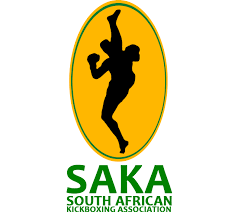 INSTRUCTOR / COACH DECLARATIONI ______________________________________________________ the Instructor / Coach ID Number ____________________________________ of the ____________________________________________ Club / Gym hereby declares that my fighter’s participation at the SAKA event ______________________________________ on ____________________ have passed their annual medical and have been declared healthy and fit by a medical doctor to do kickboxing. I furthermore declare that they are still healthy and fit to participate at the above event.___________________________________				___________________________Signature Instructor / Coach								DateNrStudents Name and SurnameDate of Birth